СОВЕТКОЧУБЕЕВСКОГО МУНИЦИПАЛЬНОГО РАЙОНА СТАВРОПОЛЬСКОГО КРАЯ ТРЕТЬЕГО СОЗЫВАРЕШЕНИЕ23 апреля 2015 года	с. Кочубеевское	№ 197О присвоении муниципальному общеобразовательному учреждению «Средняя общеобразовательная школа № 14» села Заветного Кочубеевского района Ставропольского края имени заслуженного общественного деятеля и «Отличника народного просвещения» Дроботовой Л. И.Рассмотрев ходатайство администрации муниципального образования Заветненский сельсовет Кочубеевского района Ставропольского края и администрации Кочубеевского муниципального района Ставропольского края о присвоении муниципальному общеобразовательному учреждению «Средняя общеобразовательная школа № 14» села Заветного Кочубеевского района Ставропольского края имени заслуженного общественного деятеля и «Отличника народного просвещения» Дроботовой Л. И., принимая во внимание протокол публичных слушаний от 13 февраля 2015 года № 1 муниципального образования Заветненский сельсовет, протокол от 28 января 2015 года № 4 педагогического совета МОУ «Средняя образовательная школа № 14», руководствуясь статьей 35 Федерального закона от 06 октября 2003 года № 131-ФЗ « Об общих принципах организации местного самоуправления в Российской Федерации», статьями 29-32 Устава Кочубеевского муниципального района, Положением, о присвоении имени и переименовании муниципальных предприятий и учреждений Кочубеевского муниципального района Ставропольского края, Совет Кочубеевского муниципального района Ставропольского края,РЕШИЛ:1.	Присвоить муниципальному общеобразовательному учреждению
«Средняя общеобразовательная школа № 14» села Заветного Кочубеевского
района Ставропольского края имя заслуженного общественного деятеля и
«Отличника народного просвещения» Дроботовой Л. И.Именовать в дальнейшем муниципальное общеобразовательное
учреждение «Средняя общеобразовательная школа № 14» села Заветного
Кочубеевского    района    Ставропольского    края	муниципальноеобщеобразовательное учреждение «Средняя общеобразовательная школа № 14 имени Дроботовой Л. И.» села Заветного Кочубеевского района Ставропольского края.2.	Администрации Кочубеевского муниципального района (Клевцов):1) Обеспечить внесение в установленном порядке соответствующихизмененийвучредительныедокументымуниципальногообщеобразовательного учреждения «Средняя общеобразовательная школа № 14» села Заветного Кочубеевского района Ставропольского края.2) Опубликовать настоящее решение в газете «Звезда Прикубанья» и разместить на официальном сайте Кочубеевского муниципального района Ставропольского края в информационно-телекоммуникационной сети «Интернет» www.akmr-kochubeevskoe.ru Контроль за исполнением настоящего решения возложить на постоянные комиссии Совета Кочубеевского муниципального района по вопросам права и межмуниципального сотрудничества (Губренко) и по социальной политике, здравоохранению, образованию, культуре, спорту и вопросам взаимодействия с общественными организациями (Ковшов).Настоящее решение вступает в силу со дня его официального опубликования.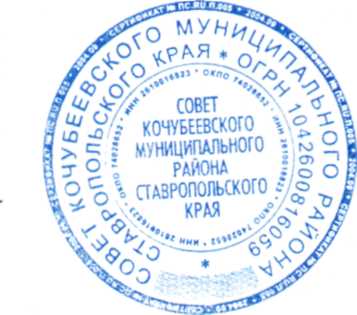 Л. В. Елфинова